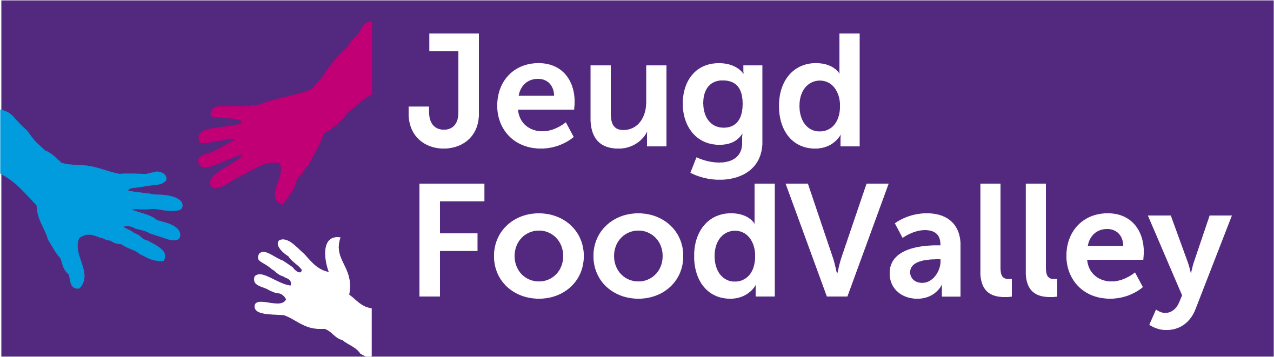 Evaluatieformulier Regionaal Expert Team FoodValley In te vullen door RETOuder(s) Heeft u of uw kind(eren) momenteel (jeugd) hulp?Ja Nee Onbekend Bent u tevreden over de hulp die nu geboden wordt?Ja, motiveer:Een beetje, motiveer:Nee, motiveer: Onbekend Heeft het Regionaal Expertteam u kunnen helpen? Ja, motiveer:Een beetje, motiveer:Nee, motiveer: Onbekend Had u het idee dat het Regionaal Expertteam samen met u op zoek ging naar de best passende zorg? Ja, motiveer:Een beetje, motiveer:Nee, motiveer: Onbekend Wat heeft u het meeste geholpen? Heeft u nog een vraag aan het Regionaal Expertteam?Heeft u nog een tip hoe het Regionaal Expertteam zijn werk beter kan doen? Datum evaluatie RETDatum inbreng RETCasusnummer 